Lesson 12: Types of AnglesStandards AlignmentsTeacher-facing Learning GoalsDraw acute and obtuse angles.Identify acute, obtuse, right, and straight angles in two-dimensional figures.Student-facing Learning GoalsLet’s look at different types of angles.Lesson PurposeThe purpose of this lesson is for students to classify angles as acute, obtuse, and straight, and to identify and draw acute and obtuse angles.In previous lessons, students learned to measure angles and draw angles of given measurements. They saw that a  angle is called a right angle and is formed by two perpendicular lines. Students are also familiar with some benchmark angle measurements.In this lesson, students classify angles by their size and identify angles as acute or obtuse in a variety of contexts. Students also learn that a  is called a straight angle.Access for: Students with DisabilitiesRepresentation (Activity 1)Instructional RoutinesMLR2 Collect and Display (Activity 1), Number Talk (Warm-up)Materials to GatherMaterials from a previous lesson: Activity 1Pattern blocks: Activity 3Protractors: Activity 2, Activity 3Lesson TimelineTeacher Reflection QuestionBefore this point, students have had experiences of sorting mathematical objects relative to some benchmarks. In this lesson, angles are categorized by their size and relative to two benchmarks:  and . How readily did students conceptualize angles this way? Which past experiences of classifying objects would help to make this idea more intuitive?Cool-down(to be completed at the end of the lesson)  5minObtuse, Acute, and Straight AnglesStandards AlignmentsStudent-facing Task StatementHere is a ray. Draw another ray from point  to make an acute angle.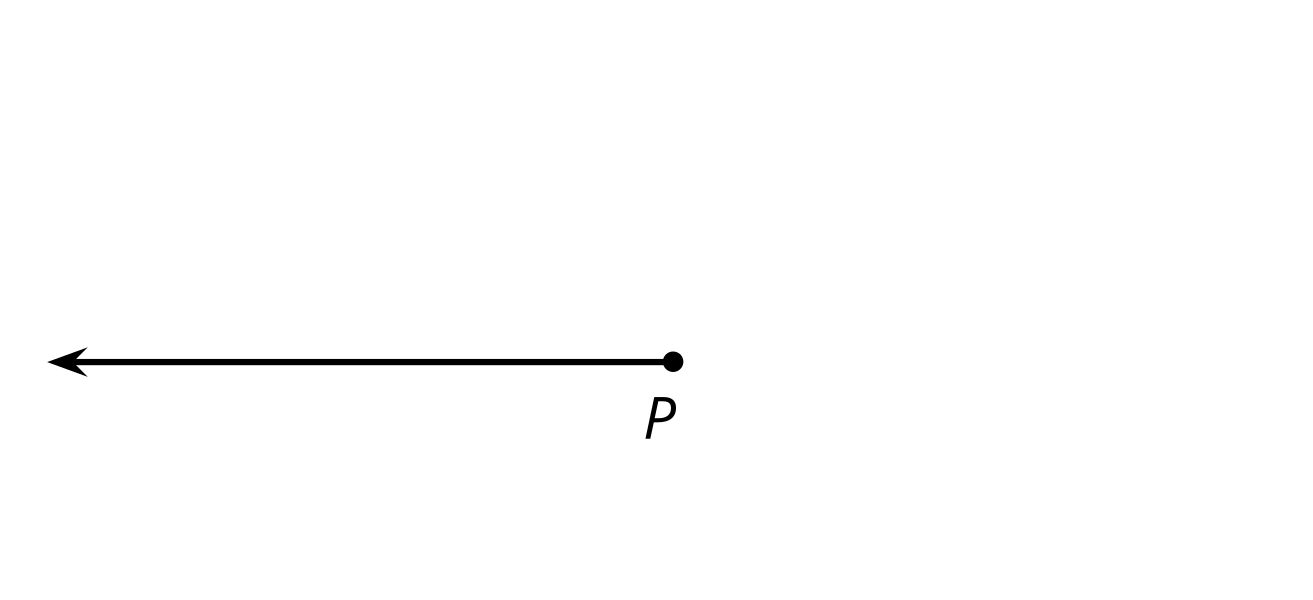 Here are some labeled angles. Identify all angles that are obtuse.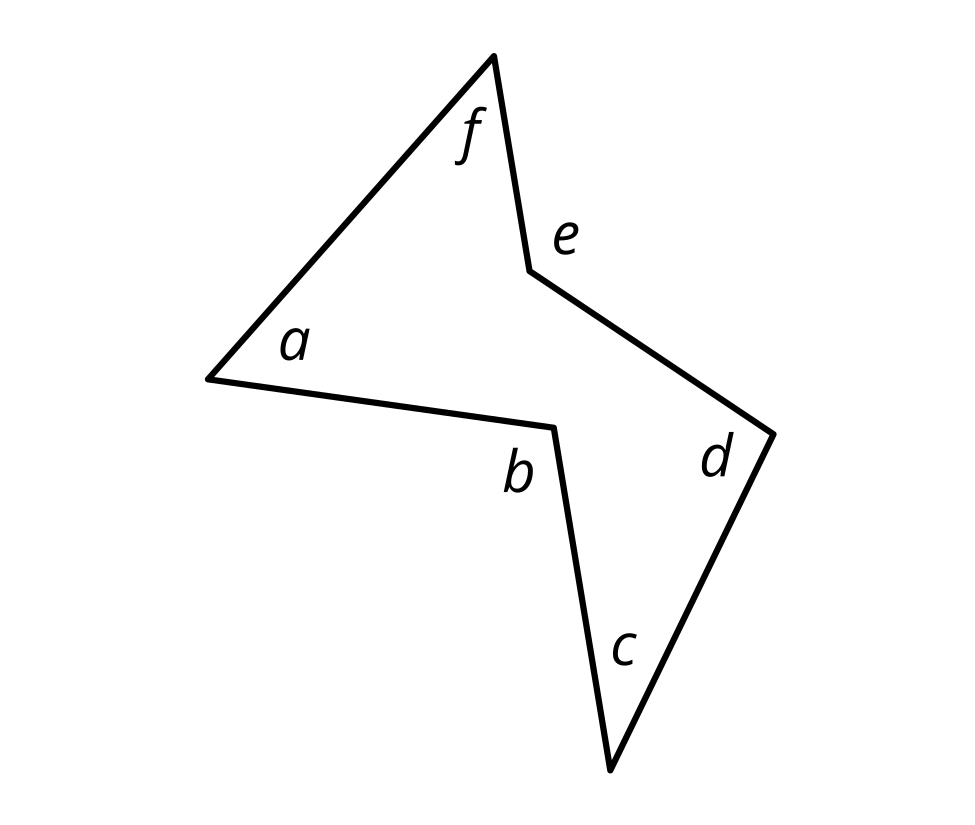 An angle is formed by four  angles. Is that angle a straight angle? Explain how you know.Student ResponsesSample response: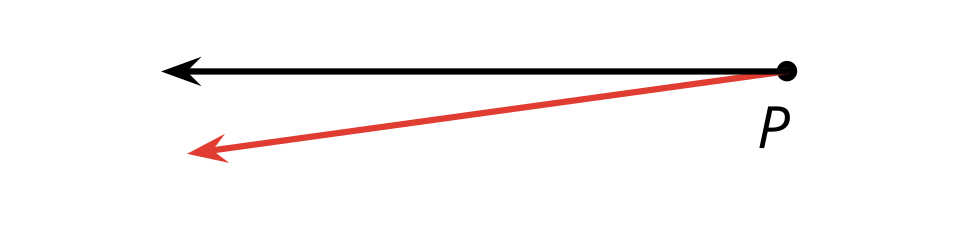 Angles , , and No. Sample response: A straight angle is . Four  angles make  ().Building On4.NF.B.4.bAddressing4.G.A.1, 4.MD.C.7Warm-up10 minActivity 110 minActivity 210 minActivity 315 minLesson Synthesis10 minCool-down5 minAddressing4.G.A.1, 4.MD.C.7